	Spett.leAutorità di Sistema Portuale          Bollo € 16,00                                                             del Mare di SardegnaMolo Dogana09123 Cagliari   Oggetto: affidamento del servizio relativo all’esecuzione delle attività di monitoraggio ambientale per la realizzazione delle opere di infrastrutturazione aree G1W e G2W retrobanchina di ponente del Porto Canale di Cagliari - Importo a base d’asta € 199.850,45 + IVA – CUP D21B15000000005 - CIG: 9827703D10 - Settore SpecialeISTANZA DI AMMISSIONE ALLA GARA Il/la sottoscritto/a …………………………..……………………….….…....……………nato/a il ..…………....………… a ………...………..……………… C.F ..……...………residente a  .………………………………….………….……………....………………in qualità di    .……………………….…………………….…………..…...……………del/della ...…………..……………..……………………………….….………….……..con sede legale in  …..…………….……………………………..…………………………C.F.: ………………………………………….. partita IVA ………….…………….………Oppureiscritto all’ordine……………………………….. della provincia di…………………………… al n…………….; CHIEDEdi partecipare alla procedura in oggetto come: in caso di consorzio, indicare l’impresa consorziata esecutrice________________________ in avvalimento ai sensi dell’art. 89 del D.Lgs. 50/2016 con:____________________________________________________________________________________________________Oppure come capogruppo di un'associazione temporanea o di un consorzio o di un GEIE di tipo orizzontale verticale mistogià costituito fra le seguenti imprese: _____________________________________________________________________________________________________________Oppure come capogruppo di un'associazione temporanea o di un consorzio o di un GEIE di tipo  orizzontale  verticale  mistoda costituirsi fra le seguenti imprese: _______________________________________________________________________________________________________Oppure come mandante di una associazione temporanea o di un consorzio o di un GEIE di tipo orizzontale  verticale            mistogià costituito fra le seguenti imprese: _____________________________________________________________________________________________________Oppure come mandante di una associazione temporanea o di un consorzio o di un GEIE di tipo  orizzontale  verticale  mistoda costituirsi fra le seguenti imprese: ___________________________________            _________________________________________________________________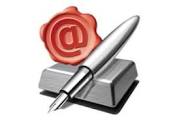 Operatore economico ex art 45 D.Lgs 50/2016Operatore economico ex art 46 D.Lgs 50/2016lettera a)      imprenditore individuale                    società                    cooperativa lettera b)   consorzio fra società cooperative   di produzione e lavoro                  consorzio tra imprese artigianelettera c)   consorzio stabilelettera d)    raggruppamento temporaneo di concorrentilettera e)  consorzio ordinario di concorrentilettera f)   aggregazione tra imprese aderenti contratto di  retelettera g)  soggetto che ha stipulato il contratto di gruppo europeo di interesse economico (GEIE)lettera a)       professionista singolo                     professionista associato                     consorzio                     GEIE   lettera b)   società di professionisti (società di persone – società cooperativa)lettera c)   società di ingegneria (società di capitali – società cooperativa)lettera d)    prestatori di servizi di ingegneria e architettura (identificati con i codici CPV da 74200000-  1 a 74276400-8 e da 74310000-5 a 74323100-0 e 74874000-6 stabiliti in altri Stati, costituiti conformemente alla legislazione vigente nei rispettivi Paesi)lettera e)  raggruppamenti temporanei costituiti dai soggetti di cui alle lettere da a) a d)lettera f)   consorzi stabili di società di professionisti e di società di ingegneria, anche in forma mista, formati da non meno di tre consorziati che abbiano operato nei settori dei servizi di   ingegneria e architettura